Лепка (можно слепить предложенные картинки или придумать самим)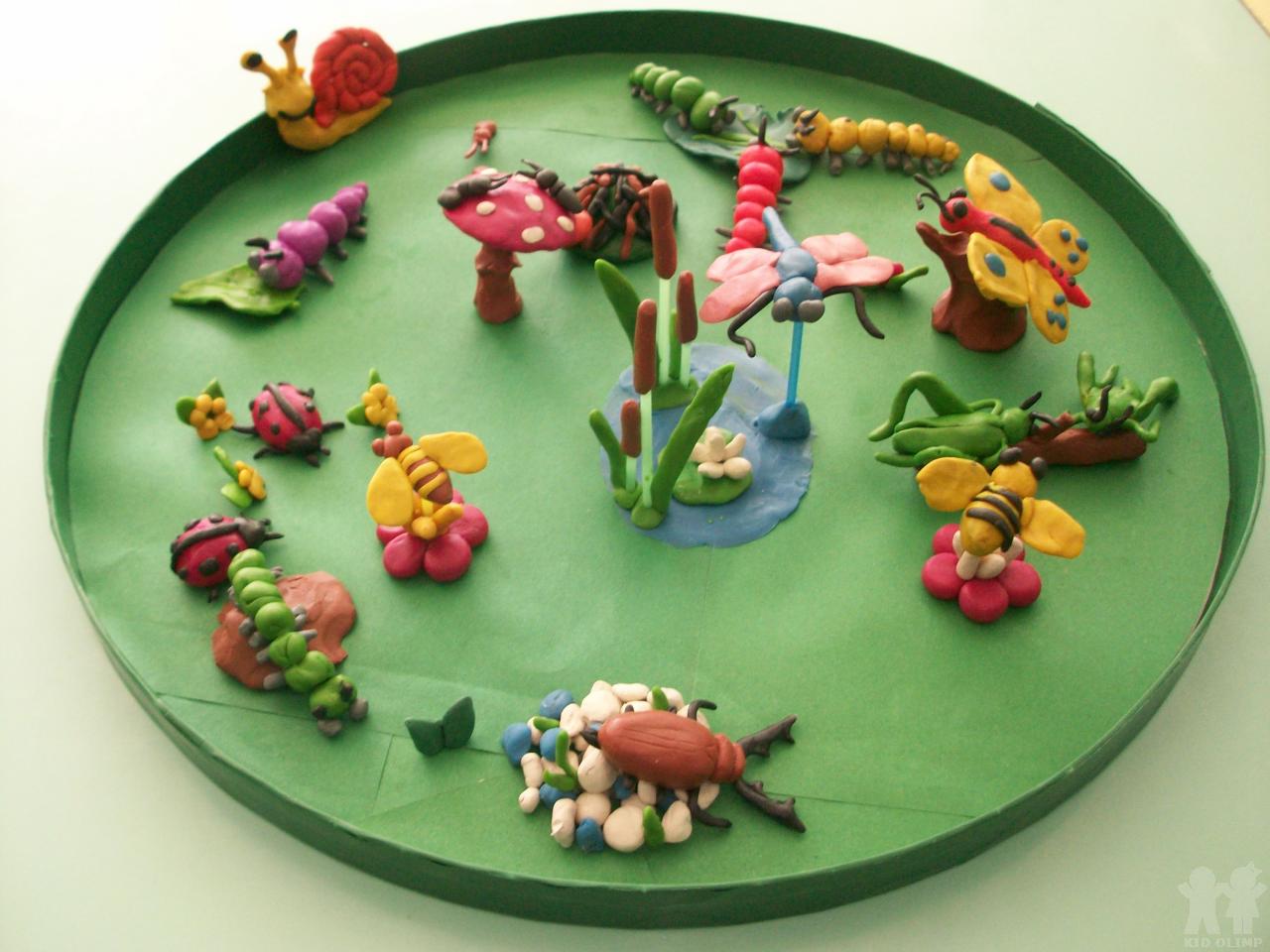 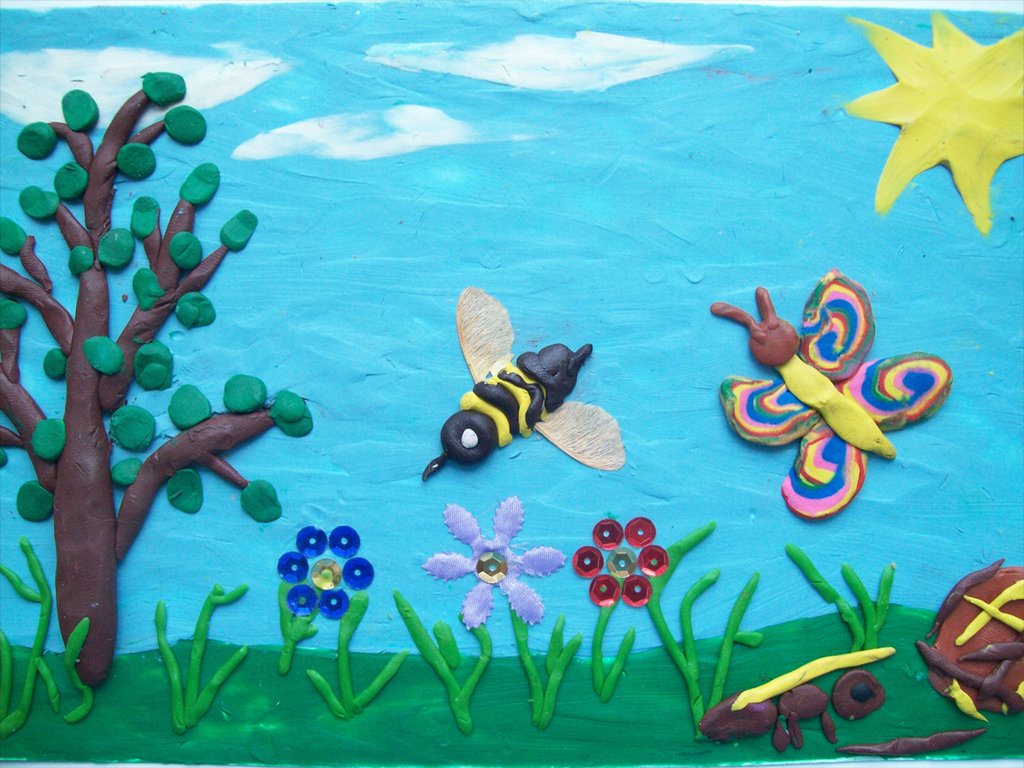 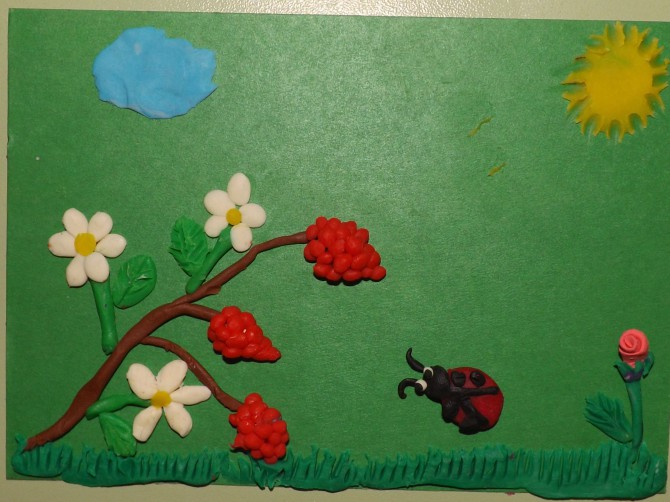 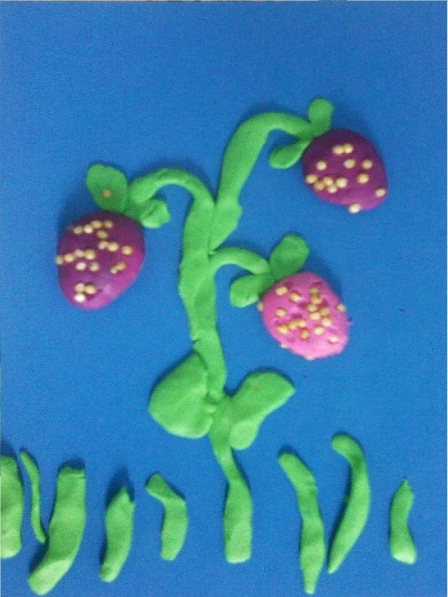 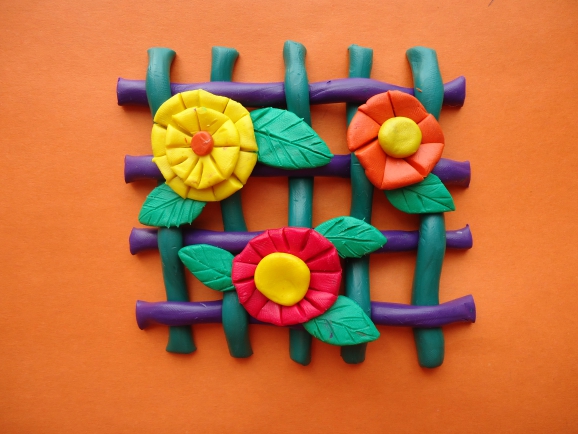 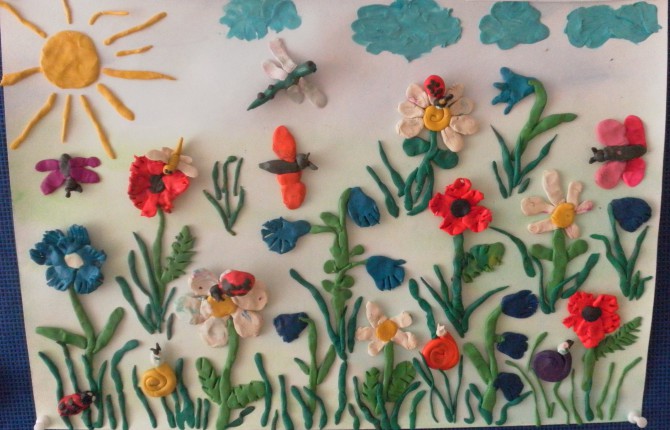 